Лето – долгожданная пора, можно с утра до вечера гулять с друзьями во дворе, играть в песочке на пляже... Однако, лето таит в себе и немало опасностей. О том, как распознать у ребенка солнечный удар и что делать, пойдет речь в данной статье.Солнечный удар у детей: что ему способствует?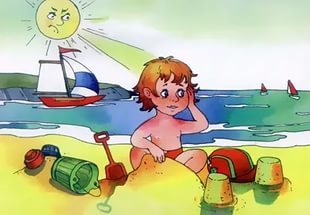 возраст ребенка, особенно до 3 лет;безветренная погода;высокая влажность воздуха;одежда не «по погоде»;недостаток поступления жидкости в организм ребенка извне;болезни ЦНС;избыточная масса тела ребенка.Солнечный удар у детей: симптомы, первая помощь.Проявления солнечного удара могут возникнуть у ребенка в период от 1 до 6 часов после пребывания на солнышке. Сначала малыш становится раздражительным, затем он отмечает недомогание, появляется вялость, головная боль, возможны одышка, тошнота и рвота, лицо ребенка краснеет, в глазах его темнеет, может повыситься температура тела. Во всех таких ситуациях нужно срочно вызвать врача, а до его прибытия постараться самостоятельно облегчить состояние ребенка.Необходимо:- отнести пострадавшего в прохладное место, в тень.- уложить его на бок, чтобы избежать попадания рвотных масс в дыхательные пути.- расстегнуть или снять одежду.- если ребенок в сознании, поить его прохладной водой или чаем.- при гипертермии обернуть голову малыша мокрым полотенцем или пеленкой, протереть его тельце мягкой влажной губкой, особенно в области шеи, подмышек, локтевых сгибов, в паховых областях и подколенных ямках. Вода для обтираний должна иметь температуру, немного выше комнатной, чтобы не спровоцировать спазм сосудов.Профилактика солнечного удара у детей.Чтобы предотвратить солнечный удар, родителям стоит соблюдать следующие меры:- одевать ребенка «по погоде»;- головной убор из светлой ткани – обязательное условие прогулки;- обеспечить ребенку свободный доступ к воде, поить его в 2 раза больше, чем обычно;- не кормить ребенка «до отвала», ограничить тяжелую белковую пищу, отдавать преимущество молочным продуктам, фруктам и овощам;- ограничить пребывание под открытым солнцем, особенно в период с 11 до 17 часов.Уважаемые родители!Позаботьтесь о здоровье своих детей.